Hawthorne Elementary School2545 Caladium Drive NE * Atlanta * Georgia * 30345Where Young Readers Become Future Leaders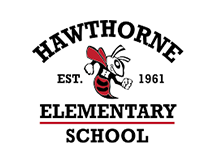 LIBRARY MEDIA CENTER HANDBOOKMs. Lisa Lewis, School LibrarianLisa_Lewis@dekalbschoolsga.orgLibrary Office: 678-874-2820Main Office: 678-874-2802Fax: 678-874-2810The mission of the library media program is to ensure that students and staff are effective usersof ideas and information.Information for StudentsThe Hawthorne Elementary Library Media Center Staff—including Ms. Lewis, Librarian; our 5th-grade student volunteer Media Squad, and our parent volunteers—is available to provide all students with print and nonprint information and additional assistance as requested.Hours of OperationStudents may visit the Hawthorne Media Center with teacher permission as long as space, resources, and services permit:Beginning at 7:25 AM until 7:45 AMDuring entire instructional day, as an individual or small group of 1/3 of class or eight students, whichever is lesserEnding at the intercom announcement for dismissal to beginDestinyDestiny is the name of the school library management system software that allows each location in DCSD to maintain collection records and circulate materials.Destiny may be accessed using any Internet-connected computer.  From Hawthorne’s website, go to the Library Media Center link on the left navigational bar.  From the Library Media Center Page click Destiny.  Each student may login with username: S+student ID# or E+employee ID# and password: mydestiny.Destiny may also be accessed via the Launchpad interface.Materials available for checkoutStudents may select from a wide variety of easy fiction, fiction and non-fiction books; however, they can only checkout one book in a series or by a specific author at one time. They may also checkout one magazine at a time.Number of checkouts allowed/Checkout periodAll materials are circulated for a two-week loan period with the option to renew the materials once for an additional two weeks.  When grade-level projects are assigned, students are encouraged to keep books for a shorter time to allow multiple checkouts during the project period. The number of checkouts depends on the student’s grade level:Kindergarten		one bookFirst Grade		one bookSecond Grade		two booksThird Grade		two booksFourth Grade		two books Fifth Grade		two books*Parents may checkout two items on their child’s account*Overdue, Damaged and Lost MaterialsOverdue MaterialsStudents who keep materials longer than the allotted two weeks without renewing (once ispermitted) have overdue materials.Weekly overdue notices are automatically generated within Destiny.If a student believes he/she has received an overdue notice by mistake, please contact Ms. Lewis as soon as possible.No fines are charged, but students with overdue materials are not permitted to checkout additional materials until the overdue items have been returned.Please make every attempt to return materials on time so that all library patrons can utilize them.Damaged MaterialsLibrary materials are expected to be returned in the condition they are checked out.Students should point out damaged library materials to library staff as soon as they notice them.If materials are returned to the  with writing, torn pages, or damaged covers, fines may be assessed.As with overdue materials, damaged materials must be paid for before additional materials can be checked out.Lost MaterialsIf media materials are lost, they must be paid for at the cost of replacement. This will be not less than $10.00 for a hardback book and not less than $5.00 for a paperback book.Students must pay in cash only and will receive a receipt.If a lost material is found before the end of the current school semester, a student may bring the lost item and receipt to the library and receive a refund.As with overdue and damaged materials, lost materials must be paid for before additional materials can be checked out.Other Resources AvailableLibrary Computer UseThe  offers computers school community use. All users are expected to abide by the guidelines outlined in the DeKalb County Schools Code of Student Conduct distributed each year.  computers may be used for the following purposes:Online research using Destiny, GALILEO, and teacher-bookmarked sitesFinding library materials using DestinyWord processing and creating presentationsOther uses as defined by teacherStudents must ask for permission before printing unless otherwise directed.  Per page charges may apply.Media SquadEach year, students are selected to serve on the Hawthorne Media Squad based on the positivecharacteristics and good judgment that they have displayed. Therefore, our expectations ofstudents chosen to serve their school community are understandably high. Media Squadmembers have a great deal of responsibility in our school and interact with both the faculty andthe students, so it is a very important and respected job.  Service time for Media Squad members is 7:15 am to 7:45 am in the mornings and 2:15 pm to 2:45 pm in the afternoons. Transportation to and from the school is not provided; all Media Squad members must be able to get to and from school independently. For more information about Media Squad, please email Ms. Lewis.Information for TeachersThe Hawthorne Elementary Library Media Center Staff—including Ms. Lewis, Librarian; our 5th-grade student volunteer Media Squad, and our parent volunteers—is available to provide all teachers with print and nonprint information and additional assistance as requested.Hours of OperationThe Media Center is open for use by teachers from 7:00 AM to 3:00 PM.Materials available for checkoutTeachers are welcome to check out books, reference materials, magazines, journals, videos, and equipment from the Media Center from 7:15 AM to 3:00 PM. If books, magazines, or videos are needed after hours, teachers may place them on the circulation desk with their library card on top. The items will be checked out as soon as the library opens and delivered to the teacher by the media squad runner.If there is a print or video resource that you need for your class that our library does not have, please let Ms. Lewis know so that she can request materials from other DCSS libraries, help you order a video from the LRC materials recently transferred into the Professional Library, or assist you with searching the Professional Library for materials that might be helpful for classroom instruction or graduate studies.Number of checkouts allowed/Checkout periodTeachers may checkout the materials that they need for instructional purposes. Unlike students, there is no limit to the number of materials that teachers and staff may checkout.  Professional courtesy requires consideration of others who also wish to utilize the materials by checking out only what is needed for direct instruction and returning items in a timely manner. If particular items are requested by another patron, Ms. Lewis may contact teachers about sharing materials.Teachers and staff are responsible for all library media center materials checked out by them during the school year. Teachers will be assessed for all lost or damaged items at full replacement cost. Items stolen while in a teacher’s possession must be reported immediately to the teacher-librarian and principal who will determine liability.EquipmentMedia Center equipment, including laptop carts, document cameras, ActiVotes, ActivExpressions and digital/video cameras are available for classroom use. In order to ensure maximum service and use for everyone:Reservations are required by 7:15 AM the day the equipment is requested if the equipment will be delivered by the Media Squad. Equipment can be reserved by utilizing the EAUN Equipment schedule in FirstClass, coming to the Media Center, or emailing Ms. Lewis.Equipment can be reserved for up to three days consecutively depending on availability.All equipment will be delivered and picked up daily by Media Squad or library staff. Make sure all components are included (ex. remotes and cables.If equipment is not collected at the end of the day, it is the teacher’s responsibility to secure the equipment overnight.Report all technical problems and/or missing parts of the equipment to Ms. Lewis as soon as possible.  Please be specific. Secure items in classroom when possible.Teachers and staff are responsible for all library media center equipment checked out by them during the school year. Teachers will be assessed for all lost or damaged items at full replacement cost. Items stolen while in a teacher’s possession must be reported immediately to the teacher-librarian and principal who will determine liability.Instruction/CollaborationTeachers are encouraged to send students individually or in small groups for checkout and to bring their classes to the  for information skills lessons. Instruction on search strategies, reference skills, and other applicable standards are planned collaboratively by Ms. Lewis and the classroom teacher.When bringing classes to the , teachers should:Collaborate with the teacher librarian about the purpose of the visit and standards being taught so that appropriate print and nonprint materials will be available.Reserve space and resources at least twenty-four hours in advance; lessons will be planned at least one week in advance.Reserve space and resources in person or via email.  Check availability by viewing the Hawthorne Media Center Schedule.Be aware that the following technology resources are permanently available: ActivBoard teaching space, 12 student/teacher computer workstations.  Other equipment must also be reserved on the Circulating Equipment Calendar.Remain with the class while they are in the  and see that all materials, including chairs and tables, are returned to their proper place.Remind substitute teachers in pre-planned and emergency lesson plans that they do not bring whole classes to the  unless prearranged by the classroom teacher and librarian.Sending students to LibraryWe are lucky to have true flexible access to our school library's space, resources, and services.  This means that students can come to the library throughout the school day individually or in small groups with teacher permission.Up to 1/3 of the class can come to the library at one time.  If you have 24 students present in your homeroom, then 8 can come at one time.When you have a smaller class size, such as when students are pulled for special programs like EIP or Discovery, the small group will also be smaller.When sending students to the library, please make sure that they understand the reason for the visit and know what to spend their time doing once they get here.  Students should be able to state their purposePlease also ensure that you have multiple times throughout the day for library visits so that each student has access.  As much as possible, make sure that each student in your class is provided equal opportunities to visit.Copyright InformationAll teachers are required by the DeKalb County School Board to adhere to the Federal Copyright Law as it pertains to educational institutions. The School Librarian is the copyright resource person and conducts an in-service at the beginning of each school year. Questions concerning copyright issues should be directed to the School Librarian.Reconsideration of Challenged MaterialsDCSD Board Policy IFA-E (included in appendix) outlines procedures for dealing with a book challenge.  The challenged book policy allows for parents to express their opinions AND to give the material a fair shot.  The procedure involves having the parent complete a formal "request for reconsideration" form, includinganswering questions like "Have you read the book in its entirety?"If a parent approaches you with concern about materials being used in your instruction, please ask the school librarian for help before responding.Here is an excerpt from a librarian's letter that expresses goals for communicating with parents:“We want to respectfully hear any parental concerns that arise. Please let parents know how wonderful it is that they are aware of and interested in what their children are reading. Parents should be encouraged to communicate their values and wishes to their child, and, if they like, to review the books a student brings home. We do provide “reader’s advisory” services to many students, and tailor our reading suggestions to their expressed needs. However, know that we carry a wide range of titles for a wide range of readers, reading levels, interests, and family values. What is troubling to one family may be an all-time favorite for another. I would be happy to speak with any parent about our collection and policies.”BOTTOM LINE: If you ever receive a parent complaint about any materials, i.e. textbooks, library books, classroom books, etc., please notify the school librarian so that we can *immediately* inform them of DCSD policy and begin the procedures as outlined.Video Usage PolicyVideo recordings should be selected for the direct relevance to the approved curriculum and specifically relate to the instructional program.The showing of any video must be listed by the teacher in his/her weekly lesson plans, with the related learning goals identified, and the video’s Motion Picture Association of America’s Rating or the Producers Rating for district-owned video recordings.As per DCSS guidelines, no videos with ratings other than G will be shown without parental consent in grades K-5.Movies may not be shown for reward or entertainment use only.Other Services offered by theHawthorne Elementary Library Media Center StaffSet up of AV Equipment (i.e., carts with projectors/laptops, etc.)Train staff to set up and operate media center equipmentInstruct staff in the use of resources and computer programs such as Destiny, O365, Discovery Education/video streaming, and GALILEOProvide readers’ advisory service to students and staff using NoveList and/or DestinyQuestPull resources for specific lessons/units of studyPlace materials on special reserve for classroom assignmentsOther Services-Resources offered by theDepartment of Educational MediaDigital Resources[Download, edit this document to include login credentials specific to your school site, and then share with your community via a link in this handbook: https://dcsd-my.sharepoint.com/:w:/g/personal/e20006360_dekalbschoolsga_org/EccuBLLyFS9OqWZ2Nzv2yrgBi5Fsx3l3BxYbLMEIR0WFBw?e=tCYhbE]VideosIf you peruse Hawthorne’s video collection and still can’t find exactly what you need, try searching for videos in the Professional Library.  All previous LRC videos and sheet music have been imported into this Destiny site.  If you experience any difficulties, Ms. Lewis will be glad to walk you through the process.Professional LibraryThe Professional Library, a division of the Department of Educational Media and Instructional Materials, supports teachers, administrators and staff with a variety of services and resources, including the following: bibliographic/library instruction; books, journals, newspapers; electronic newspapers; GALILEO; teacher certification materials and interlibrary loan services.The Professional Library is open Monday thru Friday, 8:00AM-4:30PM and is located at the Administrative Instructional Complex at .  The library’s collection of resources, are accessible online at: http://plibrary.dekalb.k12.ga.us.  For assistance with research and or obtaining resources, please email: plibrary@fc.dekalb.k12.ga.us or call 678-676-2423 or 678-676-2433.DeKalb County Public LibraryAll DCSD teachers are eligible for a DeKalb County Public Library card, even if they are not residents of DeKalb County.A link to the DeKalb County Public Library is included on the Destiny homepage Symbaloo: http://dekalblibrary.org/.  Here you can find all the information you need about programs, locations, hours, and other services. Use the "Catalog" link to search for resources, or request help from Mrs. Lewis.PBS Learning Media (replaced Discovery Education, July 2020)ATL PBA and PBS have curated FREE, standards-aligned videos, interactives, lesson plans, and more for teachers: https://pba.pbslearningmedia.org/DestinyDestiny is the name of the school library management system software that allows each location in DCSD to maintain collection records and circulate materials.Destiny may be accessed using any Internet-connected computer.  From Hawthorne’s website, go to the Library Media Center link on the left navigational bar.  From the Library Media Center Page click Destiny.  Each student may login with username: S+student ID# or E+employee ID# and password: mydestiny.Destiny may also be accessed via the Launchpad interface.AppendixDCSD Policy IFA-E(1)DCSD Policy IFA-E(2)